	В соответствии с Федеральным законом от 06.10.2003 года № 131-ФЗ  «Об общих принципах организации местного самоуправления в Российской Федерации» администрация Пластовского муниципального района ПОСТАНОВЛЯЕТ:       1.  Внести в муниципальную программу «Сохранение и развитие культуры в Пластовском муниципальном районе на 2019-2021 годы», утвержденную постановлением администрации Пластовского муниципального района от 29.12.2018г. № 1219 следующие изменения:      1.1. В приложении № 2 Подпрограммы «Библиотека без границ» на 2019-2021 годы  к муниципальной программу «Сохранение и развитие культуры в Пластовском муниципальном районе» на 2019-2021 годы» в паспорте подпрограммы «Библиотека без границ» на 2019-2021 годы строку «Объем и источники финансирования подпрограммы» изложить в новой редакции:«Объем финансирования составит 46 560,31 тыс. руб., в том числе по годам:2019 год – 14 773,01 тыс. руб.2020 год – 19 556,92 тыс. руб.2021 год – 12 230,38 тыс. руб.Источником финансирования подпрограммы являются средства местного бюджета Пластовского муниципального района. Объемы финансирования мероприятий программы ежегодно уточняются в процессе исполнения районного бюджета на очередной финансовый год.».         1.2.  В паспорте подпрограммы «Библиотека без границ» на 2019-2021 годы  раздел V. «Ресурсное обеспечение» изложить в новой редакции:«Общий объем бюджетного финансирования составит 46 560,31 тыс. руб., в том числе по годам:2019 год – 14 773,01 тыс. руб.2020 год – 19 556,92 тыс. руб.2021 год – 12 230,38 тыс. руб.Источником финансирования подпрограммы являются средства местного бюджета Пластовского муниципального района. Объемы финансирования мероприятий программы ежегодно уточняются в процессе исполнения районного бюджета на очередной финансовый год.».        1.3. В приложение № 10 к муниципальной программе «Сохранение и развитие культуры в Пластовском муниципальном районе» на 2019-2021 годы часть II Подпрограмма  «Библиотека без границ» изложить в новой редакции:II.  Подпрограмма «Библиотека без границ»Общая сумма финансирования –  46 560,31 тыс. руб.2. Настоящее постановление разместить на официальном сайте администрации Пластовского муниципального района в сети Интернет.3. Организацию выполнения настоящего постановления возложить на заместителя главы Пластовского муниципального района по социальным вопросам Бычкова А.Б.Глава Пластовскогомуниципального района                                                           А.В. НеклюдовО внесении изменений в постановление администрации Пластовского муниципального района от  29.12.2018г. № 1219№Название мероприятийСумма, тыс. руб.Сумма, тыс. руб.Сумма, тыс. руб.№Название мероприятий2019 г2020 г2021 г1.Обеспечение текущей деятельности МКУК «МЦБС», в том числе внебюджетные средства14 279,7515 855,4612 230,382.Мероприятия в сфере муниципальной программы:Участие в областных конкурсах и семинарахЦикл мероприятий в рамках Года объявленного Президентом РФ;Цикл мероприятий в рамках любительских объединений по интересам, работающих при библиотеках МКУК «МЦБС»;Цикл мероприятий в рамках «Национальной программы поддержки и развития чтения»;Работа по программам и проектам МКУК «МЦБС».Проведение акций:«Библионочь»«Тотальный диктант»«Неделя детской и юношеской книги»«Читаем детям о войне»«День открытых дверей»Проведение 65-летнего юбилея библиотеки с. Демарино150,0220,000,003.Комплектование книжных фондов библиотек МКУК «МЦБС», в том числе:- средства местного бюджета (софинансирование)- средства областного - средства федерального бюджета111,80100,002,329,48100,0100,000,000,000,00     0,002,000,004.Государственная поддержка лучших сельских учреждений культуры, в том числе:- средства местного бюджета- средства областного бюджета- средства федерального бюджета158,4644,02721,7492,69163,4640,0023,46100,000,000,000,000,005Государственная поддержка лучших  работников сельских учреждений культуры, в том числе:- средства местного бюджета- средства областного бюджета- средства федерального бюджета73,010,013,050,0   68,005,0013,050,00    0,000,000,000,006Создание модельных муниципальных библиотек за счет средств областного бюджета, в том числе:- средства местного бюджета- средства областного0,000,000,003 150,0150,03 000,0      0,000,000,00ИТОГО:14 773,0119 556,9212 230,38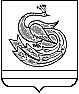 